********** USBC Association Employment Application (SAMPLE)Date:	____________________Please Read Carefully Before Signing This FormAll information contained in this application is true to the best of my knowledge and belief.  I understand that misrepresentation or omissions of any kind may result in denial of employment or be cause for subsequent dismissal if I am selected/hired.I authorize this association to investigate my responses on this application and contact any or all of my former employers or any individuals familiar with me or my employment background for the purpose of verifying any information I have provided and/or for the purpose of obtaining any information, whether favorable or unfavorable, about me or my employment.  I voluntarily and knowing fully release and hold harmless any person or organization that provides information pertaining to my employment or me.I understand that upon receiving a job offer, it is a requirement of the position to complete the RVP (Registered Volunteer Program) screening.  Also, a physical examination and drug screen may be required.  (Note: If this is a job requirement, you will be notified.)Regardless of whether or not I become selected/hired by this association.  I recognize that this application is not and should not be considered a contract of employment.  I understand that selection/employment at this association is on an at-will-basis and that my selection/employment may be terminated with or without cause, and without notice, at any time, at my option or the association’s, unless specifically provided otherwise in a written selection/employment contract.  I further understand that no association employee or representative has the authority to enter into a contract regarding duration or terms and conditions of election/employment other than an officer or official of the association, and the only by means of a signed, written document.Applicant Signature:  _____________________________________________Date:  ____________________________Thank you for your interest in our association.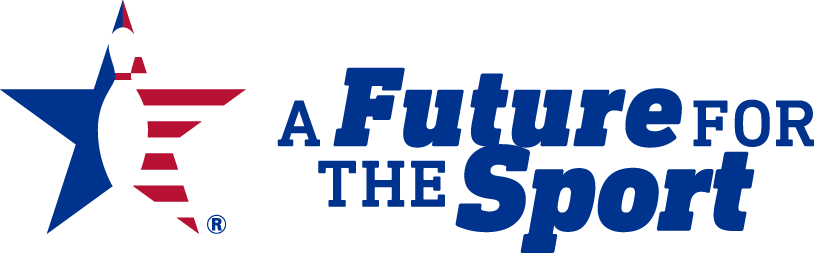 APPLICATION INFORMATION – Please type or print clearly in blue or black ink.APPLICATION INFORMATION – Please type or print clearly in blue or black ink.Name (Last)Name (First, Middle)Street Address:Street Address:City, State, Zip:City, State, Zip:Day Telephone:Cell Phone:Email Address:Email Address:Are there other names under which you have worked or attended school? ☐ Yes ☐ NoIf yes, please list for reference checking purposes.Are there other names under which you have worked or attended school? ☐ Yes ☐ NoIf yes, please list for reference checking purposes.Are you over the age of 18?     ☐ Yes   ☐ NoAre you over the age of 18?     ☐ Yes   ☐ NoHave you ever been convicted of a crime or pleaded no contest for any offense or violation other than minor traffic violations?     ☐ Yes   ☐ NoIf yes, explain 1) the nature of the crime, 2) date of conviction, and 3) state in which convicted. (Convictions are not automatically bared from employment.)Have you ever been convicted of a crime or pleaded no contest for any offense or violation other than minor traffic violations?     ☐ Yes   ☐ NoIf yes, explain 1) the nature of the crime, 2) date of conviction, and 3) state in which convicted. (Convictions are not automatically bared from employment.)Do you have any pending criminal charges against you?     ☐ Yes   ☐ NoIf yes, describe 1) the nature or crime, 2) date issued, and 3) country and state where issued.Do you have any pending criminal charges against you?     ☐ Yes   ☐ NoIf yes, describe 1) the nature or crime, 2) date issued, and 3) country and state where issued.Have you ever worked for a USBC Association before?     ☐ Yes   ☐ NoIf Yes, Where and When:Have you ever worked for a USBC Association before?     ☐ Yes   ☐ NoIf Yes, Where and When:Position Applying For:Position Applying For:Position Applying For:Position Applying For:Position Applying For:Position Applying For:Position Applying For:Position Applying For:Position Applying For:Position Applying For:PT or FT DesiredPT or FT DesiredPT or FT DesiredSalary PreferenceSalary PreferenceSalary PreferenceHours AvailableHours AvailableWhen can you startWhen can you startHow were you referred to this association?☐ Friend/Relative    ☐ Ad    ☐ Website/Social Media     ☐ Other: ____________________How were you referred to this association?☐ Friend/Relative    ☐ Ad    ☐ Website/Social Media     ☐ Other: ____________________How were you referred to this association?☐ Friend/Relative    ☐ Ad    ☐ Website/Social Media     ☐ Other: ____________________How were you referred to this association?☐ Friend/Relative    ☐ Ad    ☐ Website/Social Media     ☐ Other: ____________________How were you referred to this association?☐ Friend/Relative    ☐ Ad    ☐ Website/Social Media     ☐ Other: ____________________How were you referred to this association?☐ Friend/Relative    ☐ Ad    ☐ Website/Social Media     ☐ Other: ____________________How were you referred to this association?☐ Friend/Relative    ☐ Ad    ☐ Website/Social Media     ☐ Other: ____________________How were you referred to this association?☐ Friend/Relative    ☐ Ad    ☐ Website/Social Media     ☐ Other: ____________________How were you referred to this association?☐ Friend/Relative    ☐ Ad    ☐ Website/Social Media     ☐ Other: ____________________How were you referred to this association?☐ Friend/Relative    ☐ Ad    ☐ Website/Social Media     ☐ Other: ____________________SPECIAL SKILLS:SPECIAL SKILLS:SPECIAL SKILLS:SPECIAL SKILLS:SPECIAL SKILLS:SPECIAL SKILLS:SPECIAL SKILLS:SPECIAL SKILLS:SPECIAL SKILLS:SPECIAL SKILLS:Please describe processing speed, software knowledge, and office equipment experience.Please describe processing speed, software knowledge, and office equipment experience.Please describe processing speed, software knowledge, and office equipment experience.Please describe processing speed, software knowledge, and office equipment experience.Please describe processing speed, software knowledge, and office equipment experience.Please describe processing speed, software knowledge, and office equipment experience.Please describe processing speed, software knowledge, and office equipment experience.Please describe processing speed, software knowledge, and office equipment experience.Please describe processing speed, software knowledge, and office equipment experience.Please describe processing speed, software knowledge, and office equipment experience.Please describe other office equipment experience.Please describe other office equipment experience.Please describe other office equipment experience.Please describe other office equipment experience.Please describe other office equipment experience.Please describe other office equipment experience.Please describe other office equipment experience.Please describe other office equipment experience.Please describe other office equipment experience.Please describe other office equipment experience.EDUCATION:EDUCATION:EDUCATION:EDUCATION:EDUCATION:EDUCATION:EDUCATION:EDUCATION:EDUCATION:EDUCATION:SchoolName and LocationName and LocationName and LocationName and LocationYears AttendedYears AttendedMajor SubjectsMajor SubjectsDiploma Degree Rec’dHigh School☐ Yes ☐ NoType:High School☐ Yes ☐ NoType:College☐ Yes ☐ NoType:College☐ Yes ☐ NoType:Graduate☐ Yes ☐ NoType:Graduate☐ Yes ☐ NoType:Other (Specify)☐ Yes ☐ NoType:Other (Specify)☐ Yes ☐ NoType:TRAINING Courses - List any relevant academic honors, awards. Scholarships, professional organizations, volunteer activities, certificates, publications, licenses, or any other information you consider significant and relevant to employment at this associationTRAINING Courses - List any relevant academic honors, awards. Scholarships, professional organizations, volunteer activities, certificates, publications, licenses, or any other information you consider significant and relevant to employment at this associationTRAINING Courses - List any relevant academic honors, awards. Scholarships, professional organizations, volunteer activities, certificates, publications, licenses, or any other information you consider significant and relevant to employment at this associationTRAINING Courses - List any relevant academic honors, awards. Scholarships, professional organizations, volunteer activities, certificates, publications, licenses, or any other information you consider significant and relevant to employment at this associationTRAINING Courses - List any relevant academic honors, awards. Scholarships, professional organizations, volunteer activities, certificates, publications, licenses, or any other information you consider significant and relevant to employment at this associationTRAINING Courses - List any relevant academic honors, awards. Scholarships, professional organizations, volunteer activities, certificates, publications, licenses, or any other information you consider significant and relevant to employment at this associationTRAINING Courses - List any relevant academic honors, awards. Scholarships, professional organizations, volunteer activities, certificates, publications, licenses, or any other information you consider significant and relevant to employment at this associationTRAINING Courses - List any relevant academic honors, awards. Scholarships, professional organizations, volunteer activities, certificates, publications, licenses, or any other information you consider significant and relevant to employment at this associationTRAINING Courses - List any relevant academic honors, awards. Scholarships, professional organizations, volunteer activities, certificates, publications, licenses, or any other information you consider significant and relevant to employment at this associationTRAINING Courses - List any relevant academic honors, awards. Scholarships, professional organizations, volunteer activities, certificates, publications, licenses, or any other information you consider significant and relevant to employment at this associationCourse/SeminarCourse/SeminarOrganization SponsoringOrganization SponsoringContentContentDate(s) AttendedDate(s) AttendedDate(s) AttendedDate(s) AttendedEMPLOYMENT HISTORY – List present or most recent employment and/or association positions first.  Complete even if accompanied by a resume.EMPLOYMENT HISTORY – List present or most recent employment and/or association positions first.  Complete even if accompanied by a resume.EMPLOYMENT HISTORY – List present or most recent employment and/or association positions first.  Complete even if accompanied by a resume.EMPLOYMENT HISTORY – List present or most recent employment and/or association positions first.  Complete even if accompanied by a resume.EMPLOYMENT HISTORY – List present or most recent employment and/or association positions first.  Complete even if accompanied by a resume.EMPLOYMENT HISTORY – List present or most recent employment and/or association positions first.  Complete even if accompanied by a resume.EmployerEmployerPosition TitlePosition TitleStart DateEnd DateStreet AddressStreet AddressStreet AddressSalaryHours per weekHours per weekCity/State/ZipLast Supervisor’s NameLast Supervisor’s NameEmployer/Association’s PhoneMay we contact this employer?☐ Yes ☐ NoMay we contact this employer?☐ Yes ☐ NoDescribe Duties/Responsibilities:Describe Duties/Responsibilities:Describe Duties/Responsibilities:Describe Duties/Responsibilities:Reason for LeavingReason for LeavingEmployerEmployerPosition TitlePosition TitleStart DateEnd DateStreet AddressStreet AddressStreet AddressSalaryHours per weekHours per weekCity/State/ZipLast Supervisor’s NameLast Supervisor’s NameEmployer/Association’s PhoneMay we contact this employer?☐ Yes ☐ NoMay we contact this employer?☐ Yes ☐ NoDescribe Duties/Responsibilities:Describe Duties/Responsibilities:Describe Duties/Responsibilities:Describe Duties/Responsibilities:Reason for LeavingReason for LeavingEmployerEmployerPosition TitlePosition TitleStart DateEnd DateStreet AddressStreet AddressStreet AddressSalaryHours per weekHours per weekCity/State/ZipLast Supervisor’s NameLast Supervisor’s NameEmployer/Association’s PhoneMay we contact this employer?☐ Yes ☐ NoMay we contact this employer?☐ Yes ☐ NoDescribe Duties/Responsibilities:Describe Duties/Responsibilities:Describe Duties/Responsibilities:Describe Duties/Responsibilities:Reason for LeavingReason for LeavingREFERENCES:  List three persons other than personal friends or relatives who have knowledge of your background or education.REFERENCES:  List three persons other than personal friends or relatives who have knowledge of your background or education.REFERENCES:  List three persons other than personal friends or relatives who have knowledge of your background or education.NameMailing AddressPhone Number (Day)